Hepatitis B Immunoglobulin request form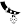 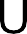 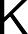 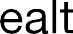 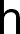 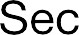 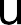 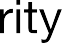 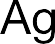 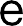 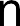 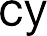 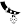 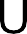 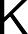 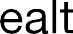 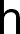 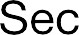 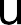 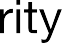 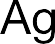 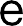 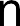 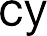 For infants at high risk of perinatal hepatitis B infectionIMPORTANT: please write clearly in dark ink and complete all fields below to avoid delays in processing.	Antenatal patient details	Mother’s surname:First name:Date of birth:Booking blood sample number: Requesting hospital:Home address:GP name and address:Ethnic groupWhite British	 White Irish	 White Other Black African	Black Caribbean	Black Other Indian	Pakistani	BangladeshiChinese	Asian other	Mixed Other:Country of birth:Hospital:	Indication for HBIG: women with higher infectivity	Acute hepatitis B in pregnancy? HBsAg	PositiveHBeAg	PositiveAnti-HBe	PositiveYes Negative Negative NegativeNo Unknown Unknown UnknownViral load	iu/ml	Current state of pregnancy	ExpectedDeliveredEst. delivery date:Multiple birth (please complete a separate form for each sibling)Please provide name of the ASC or equivalent person responsible for storing HBIG (if not at pharmacy)Antenatal Screening Coordinator: Telephone number:Form completed by: Contact number: Date:Coordinator address for HepB delivery suite box:Signature of GMC registered medical practitioner (required by MHRA): Name of GMC doctor:GMC no.:	Date:Please send completed form via email to: phe.hepatitisbbabies@nhs.net from @nhs.net email address onlyIf baby has already delivered,please also complete this birth notification form	Maternal antiviral treatment (during last trimester of pregnancy)	Name:	Telephone number:Yes (if yes, please fill in the details below)	No	Delivery	Infant’s surname:First name:Hospital number:Sex	Male	FemaleDate of birth: Time of birth: Type of delivery: Birth weight: Gestation:If multiple birth please specify number of babies (please complete a separate form for each sibling)	Vaccine and HBIG administration	Date given: 
Dose given: 
Make of vaccine:Batch no.:Date given: Dose given: Time given:Batch no.:*If baby is very low birth weight and clinical decision made to give divided doses, please record when 2nd part of dose was given (should be given ASAP)Date given:Dose given:Time given:Batch no.:	Doctor responsible for future care of the infant (if not GP)	Name: Title/Position: Contact no.: Address:Form completed by: Contact no.:Date:EMERGENCY HBIG ISSUEDuring office hours: call 0330 1281020 option 2 and email request to: phe.hepatitisbbabies@nhs.net Out of hours: call 020 8327 7471 and speak to the duty doctorEmergency HBIG will be sent to the location specified by the requester.EMERGENCY HBIG ISSUEDuring office hours: call 0330 1281020 option 2 and email request to: phe.hepatitisbbabies@nhs.net Out of hours: call 020 8327 7471 and speak to the duty doctorEmergency HBIG will be sent to the location specified by the requester.EMERGENCY HBIG ISSUEDuring office hours: call 0330 1281020 option 2 and email request to: phe.hepatitisbbabies@nhs.net Out of hours: call 020 8327 7471 and speak to the duty doctorEmergency HBIG will be sent to the location specified by the requester.Ward/Unit:Hospital:FAO:Drug nameDoseStart dateEnd date